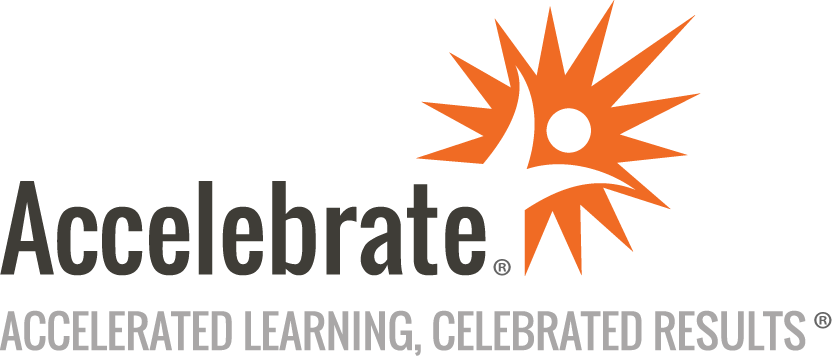 Bayesian Inference using Stan for Python (PyStan)Course Number: PYTH-238
Duration: 1 dayOverviewStan provides a modeling language using cutting-edge algorithms for statistical modeling, data analysis, and predictive analytics. This Bayesian Inference using Stan for Python (PyStan) training teaches attendees how Bayesian methods can be applied to data using Stan through Python.PrerequisitesParticipants must have:Probability and statistics basic knowledge, including joint distributions and regressionPython Programming experienceSome experience with Bayesian Inference or Stan is helpful but not required.MaterialsAll PyStan training attendees receive comprehensive courseware covering all topics in the course.Copyright © 2022 Jumping RiversSoftware Needed on Each Student PCA recent release of R 4.xIDE or text editor of your choice (RStudio recommended)ObjectivesExplore Bayesian inference/MCMC (Markov chain Monte Carlo) methodsUnderstand how these methods can be applied to dataUse Python’s interface to Stan, PyStanOutlineIntroduction to Bayesian Inference The main ideas behind Bayesian inferenceMarkov Chain Monte Carlo Methods Methods for Bayesian computationHamiltonian Monte CarloThe Stan Language The main components of a Stan programUsing PyStan The Python interface to StanExamples Linear regressionPoisson regressionHierarchical modelsConclusion